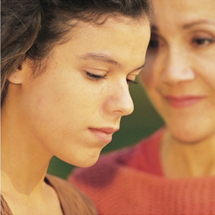 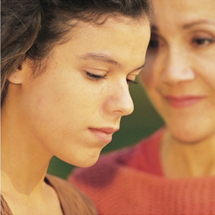 Who does the Early Intervention Program serve? ■	Individuals in the early stages of a mental illness with psychosis who may have strange and unusual experiences, such as Hearing or seeing things that others do not see or hearHaving unusual thoughts or beliefs that appear as strange to themselves or othersFeeling fearful or suspicious of others, sometimes including others they usually trustIsolating themselves from family and friends ■	Health and behavioral health providers interested in Learning about early psychosisReceiving consultations on complex casesImplementing or Supporting an Early Intervention TeamReferring individuals in the early stages of a mental illness with psychosis for treatment ■	Family members, friends, educators, and others interested in learning about the early stages of a mental illness with psychosis and available services.What services are available? We are striving to develop a comprehensive, state-wide program, with services provided within the University of Maryland, as well as by satellite sites across the state. All EIP activities are guided by a multi-disciplinary Advisory Council, including youth, family and consumer advocacy membership. We integrate research into each of these components and will focus on using existing/new objective methods for early detection and prediction of disease emergence, progress, or recovery. ■ Outreach and Education – to behavioral health providers, schools, colleges/universities, youth and family organizations, and primary care settings. ■ Clinical Services –for individuals (aged 12-30) having experiences that indicate a risk for future psychosis, who have early signs of psychosis, or who are in the initial stages of psychosis. ■ Consultation Services – to providers regarding identification and treatment for individuals that may be experiencing symptoms that may be predictive of future psychosis, who have early signs of psychosis, or are in the initial stages of psychosis. ■ Training and Implementation Support – to providers establishing Early Intervention Teams (EITs) throughout the state; creating a learning collaborative so that EITs and others providing services to those with early psychosis can collaborate, share resources, provide support, and coordinate services. Who is operating the EIP? The EIP builds on the foundation of the University of Maryland School of Medicine Department of Psychiatry Maryland Psychiatric Research Center and the Divisions of Child and Adolescent Psychiatry, Community Psychiatry, Psychology, and Psychiatric Services Research; and the University of Maryland Baltimore County Department of Psychology.How can I learn more? To get more information, request education, make referrals, or request consultations, contact us at:(877) 277-MEIP (6347)E-mail info@MarylandEIP.comVisit our website at www.MarylandEIP.com